TEATR ZIEMI RYBNICKIEJ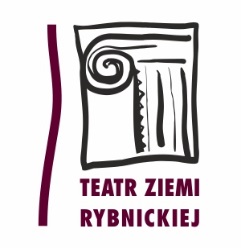 44-200 Rybnik, Plac Teatralny 1      tel. sekretariat: (32) 42 22 132                       sekretariat.rck@gmail.com      tel. kasa biletowa: (32) 42 22 320                 artystyczny.rck@gmail.comRybnik, dnia 9.05.2016ZAWIADOMIENIEWYBORZE NAJKORZYSTNIEJSZEJ OFERTYSPRAWA NR 01/AR/TZR/2016Dot. postępowania o zamówienie publiczne prowadzonego w trybie przetargu nieograniczonego na Część 1: druk i dostawa materiałów reklamowych typu programy, plakaty, ulotki informacyjne, teczki ofertowe, wizytówki -Zamawiający na podstawie art. 92 ust. 1 pkt. 1 ustawy Pzp informuje o wynikach postępowania przetargowego dla przetargu jw. Komisja przetargowa na posiedzeniu w dniu 9 maja 2016 r. wybrała ofertę złożoną przez Wykonawcę: oferta nr 7EVER GROUP Spółka z ograniczoną odpowiedzialnością41-500 Chorzów ul. Wolności 40/25Cena oferty:  37 339,60 zł (z pod. VAT)Termin płatności: 30 dniW postępowaniu zastosowano kryteria – cena i termin płatności a sposób przyznawania punktów opisano wzorem w SIWZ i przy jego zastosowaniu dokonano porównania cen ofertowych.III. ZAWIADOMIENIE O TERMINIE PODPISANIA UMOWYZamawiający informuje, że umowa w sprawie zamówienia publicznego w.w. postępowania zostanie zawarta z wyłonionym Wykonawcą 16 maja 2016 r. o godz. 12,00.							……………………………………………………………....							(data i podpis kierownika Zamawiającego)Numer ofertyFirma (nazwa) lub nazwisko oraz adres WykonawcySuma punktów 1Mediakolor Osieccy S.J.     09-407 Płock ul. Podchorążych 1179,382BR Agencja Reklamowo-Marketingowa Sylwiusz Gruś56-120 Brzeg Dolny ul Wilcza 8/161,843Scharmach Consulting Paweł Scharmach83-200 Starograd Gdański ul. Kościuszki 34D73,674Printing House     05-091 Ząbki ul. Szkolna 3067,475Drukarnia Częstochowski Zakłady Graficzne Sp. z o.o.42-200 Częstochowa Aleja NMP 5264,876DJAF Jakub Furyk   30-092 Kraków ul. Kmietowicza 1/164,007EVER GROUP Sp. z o.o.   41-500 Chorzów ul. Wolności 40/25100,008„S-Print 2” Sp. z o.o.   40-326 Katowice ul. Techników 561,619Centrum Usług Drukarskich Henryk Miler41-709 Ruda Śl. ul. Ks. Szymały 1157,4210Anton New Technology Sp. z o.o.  98-300 Wieluń ul. 18-go stycznia 98B80,3511Agencja Reklamowa „TOP” Agnieszka Łuczak87-800 Włocławek ul. Toruńska 14869,1112Expol P. Rybiński J. Dąbek Sp. J. 87-800 Włocławek ul. Brzeska 452,4813GS Projekt Grzegorz Szmyd    38-130 Frysztak Widacz 791,4414Pasaż Sp. z o.o.    30-363 Kraków ul. Rydlówka 2457,0415Drukarnia Archidiecezjalna 40-042 Katowice ul. Wita Stwosza 1164,2816Activtree Sp z o.o.  41-906 Bytom ul. Konstytucji 15063,6317Infopakt S.C. Dariusz Stańczyk – Ryszard Chrobak – Maciej Padewski, 44-206 Rybnik, ul. Przewozowa 461,4218Tondo Poligrafia Reklama Zbigniew Kozuba 44-100 Gliwice ul. Okrzei 14/173,53